第三題：                               命題教師：辜俊庭 老師【96年指考數乙】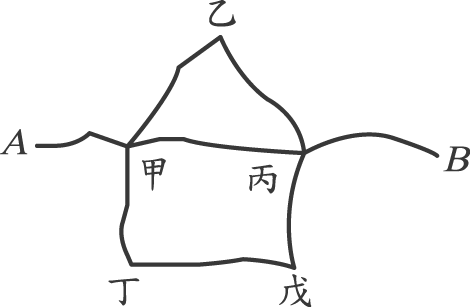 如右圖，A　城到　B　城之間有甲、乙、丙、丁、戊五城，其間連結的道路如圖所示。今從　A　城出發走向　B　城，要求每條道路都要經過並且只經過一次，則總共有 ______ 種走法。答案：6種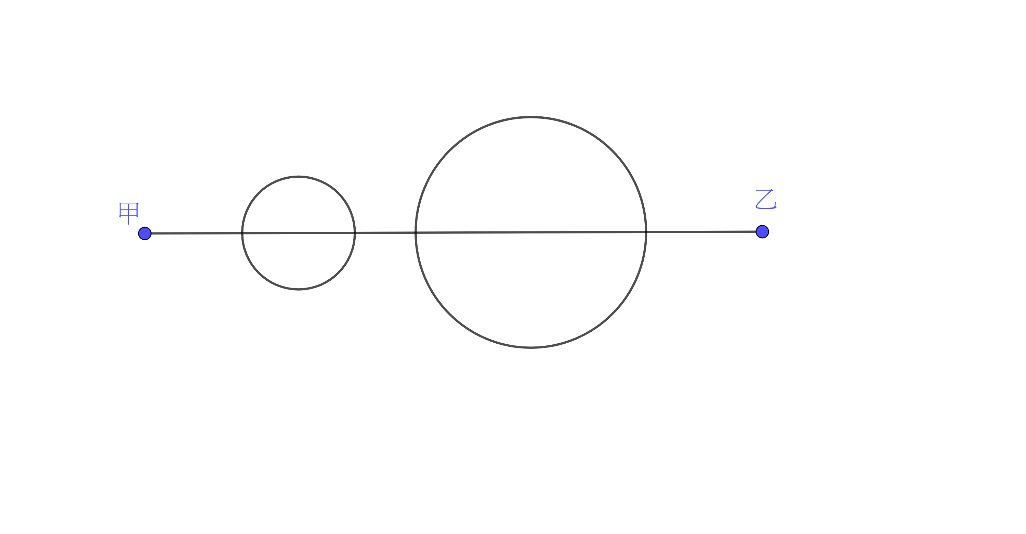 請參考上述指考題，回答下列問題：(請詳述解題過程)如右圖A，從甲到乙一筆畫完成(不重覆畫)，有 _____ 種不同畫法？(2分)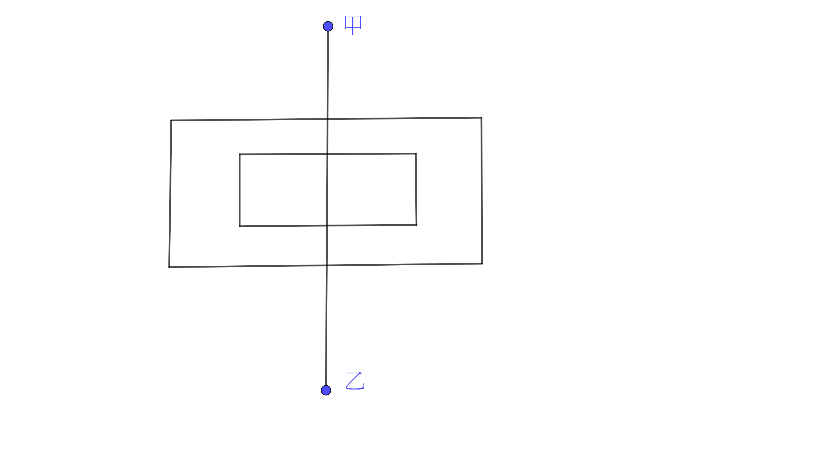                                                                   圖A    解答：如右圖B，從甲到乙一筆畫完成(不重覆畫)，有 _____ 種不同畫法？(2分)   解答：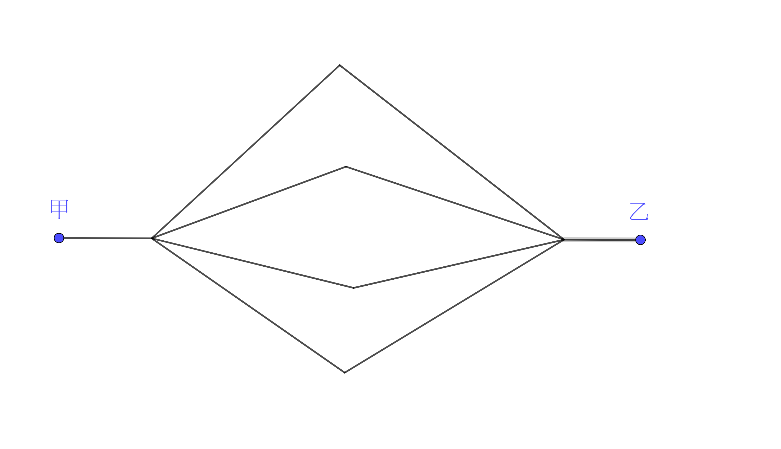 圖B如右圖C，從甲到乙一筆畫完成(不重覆畫)，有 _____ 種不同畫法？(2分)圖C   解答：0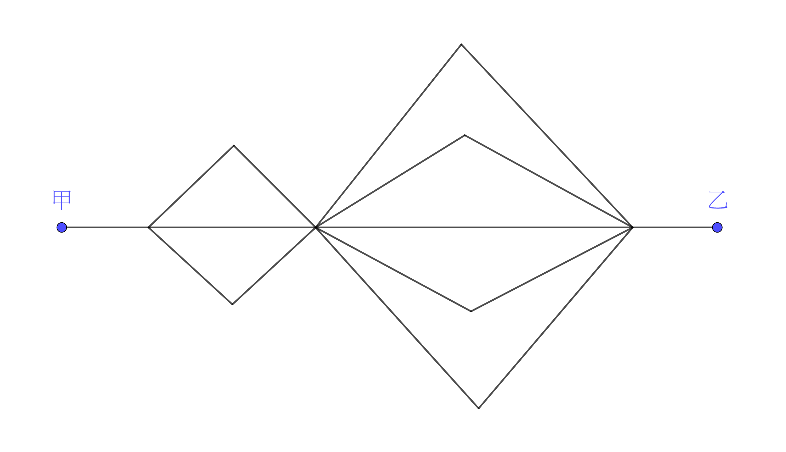 如右圖D，從甲到乙一筆畫完成(不重覆畫)，有 _____ 種不同畫法？(4分)解答：  ◎投稿請寄：(註明班級、座號、姓名)                    圖D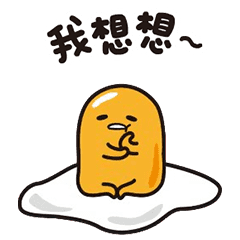 ccsh-mat-007@apps.ccsh.ptc.edu.tw109.9.25公布~109.10.2中午12時截止